FICHE DE TERRAIN D’APPRENTISSAGE A VALIDER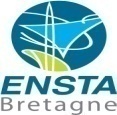 PAR L’ENSTA BRETAGNEChoisir l’option technique dans laquelle le terrain s’inscrit : Architecture Navale et offshore	 Architecture Véhicule	 Systèmes EmbarquésPoste envisagé (Fonctions envisagées dans l’entreprise) – Joindre la fiche de poste si rédigée par l’entrepriseProjets techniques pour lesquels il est envisagé d’impliquer l’apprenti pendant le cursus :Cadre de la mobilité internationale obligatoire pour valider le diplôme FIPA de l’ENSTA Bretagne (filiale, partenaire à l’étranger, affaire en lien avec l’international) : soit en mission pour le compte de l’entreprise, soit en mise à disposition auprès d'une entreprise à l'internationale, soit en substitution académique (sur une période école).VISAS ADMINISTRATIFSFait à : 	Pour l’apprenti ingénieur :Pour l’entreprise : 		Date : ___/___/2023Date : ___/___/2023		Signature :Signature :		